Connectez-vous à votre espace personnel ADUMhttps://www.adum.fr/index.pl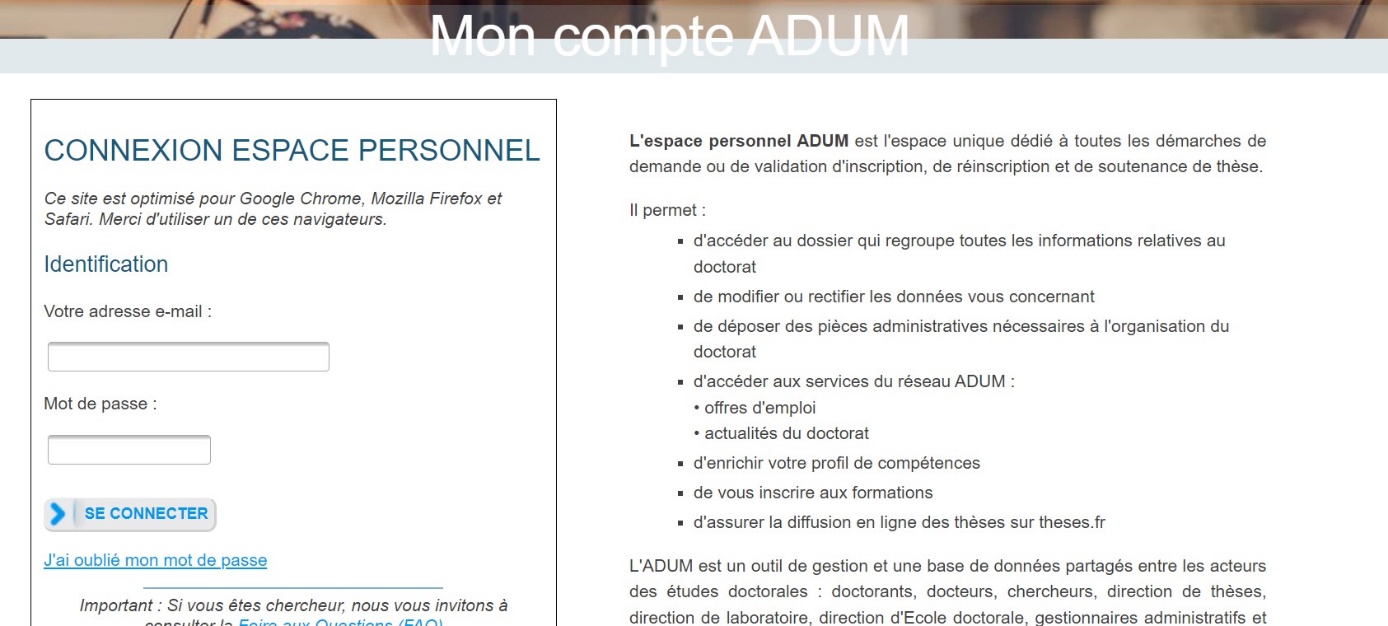 Vous pouvez ensuite consulter le catalogue des formations 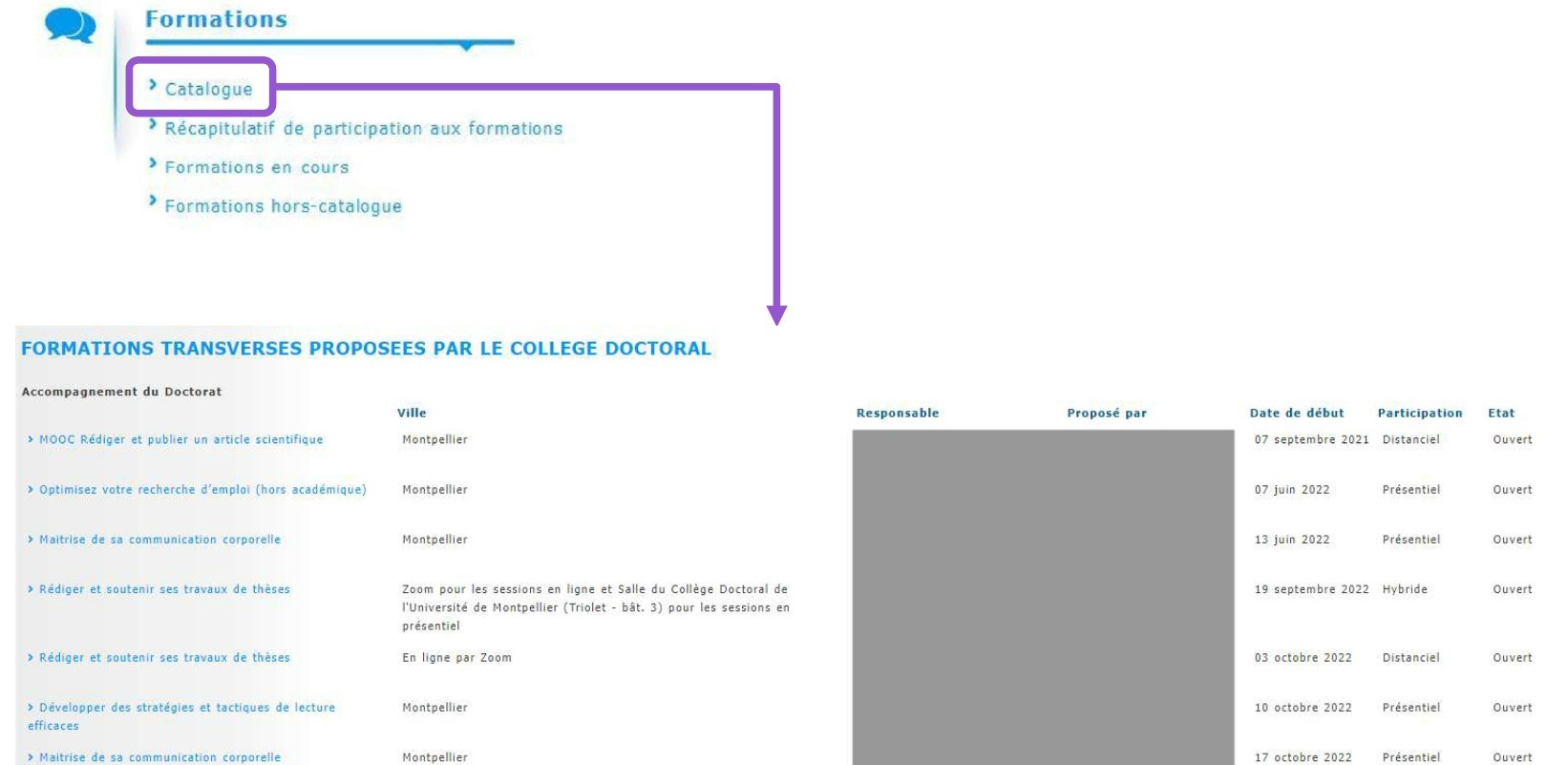 Si elles sont ouvertes vous avez la possibilité de vous y inscrire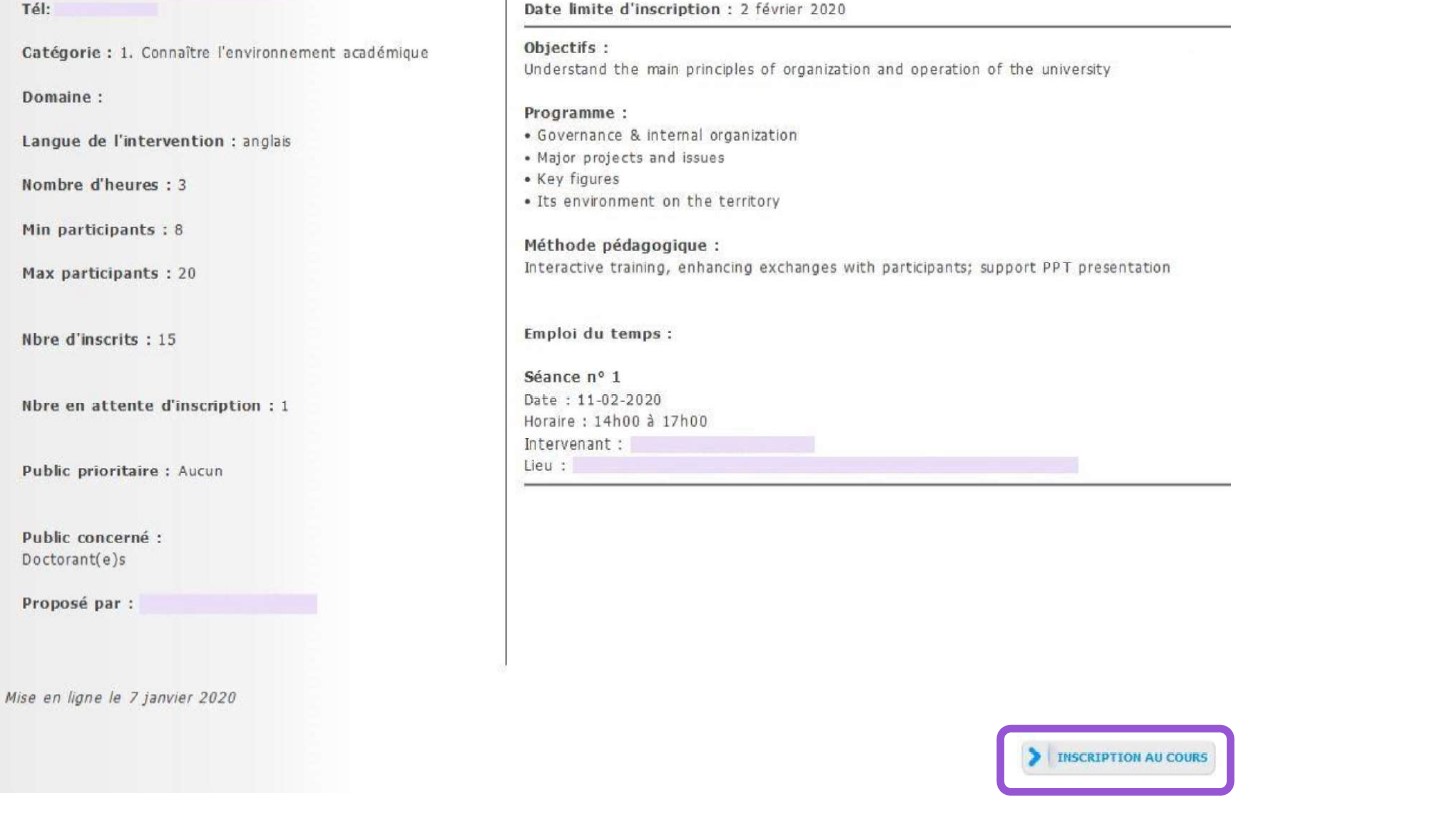 Vous devez ensuite indiquer pourquoi vous souhaitez suivre cette formation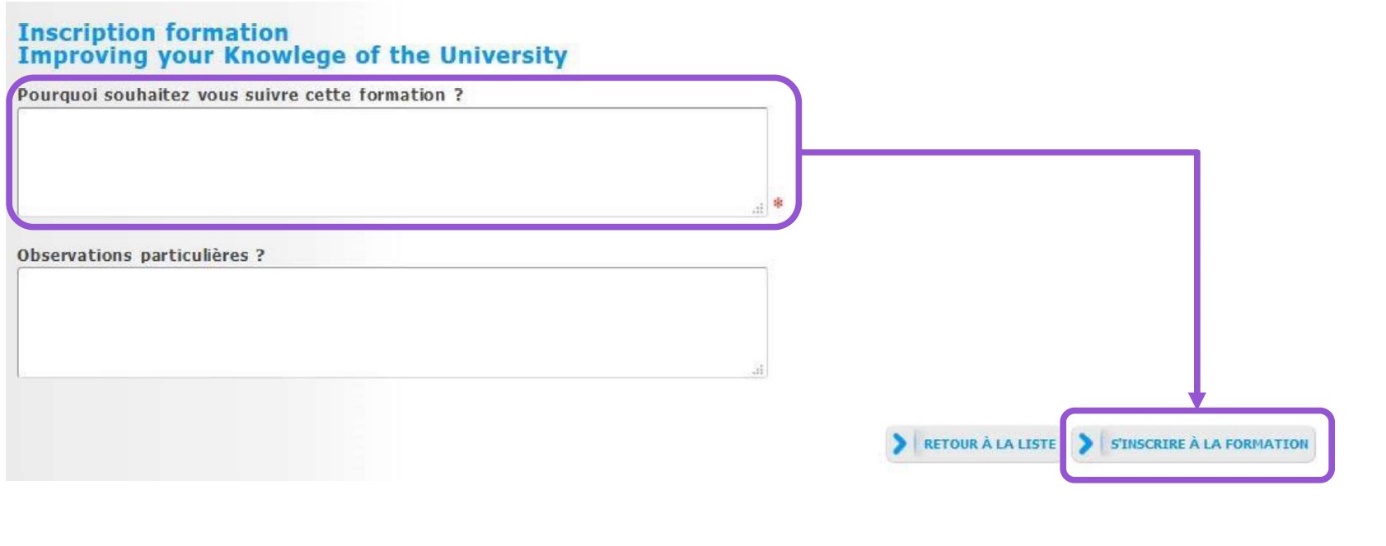 Vous recevrez un mail de confirmation dès que votre demande sera acceptée.Deux mails vous seront envoyés à J-7 et J-3 afin de vous rappeler la date et le lieu où se déroulera votre formation.Merci de nous avertir le plus tôt possible en cas de désistement